ГБОУ СОШ с.Кротково Похвистневского района Самарской области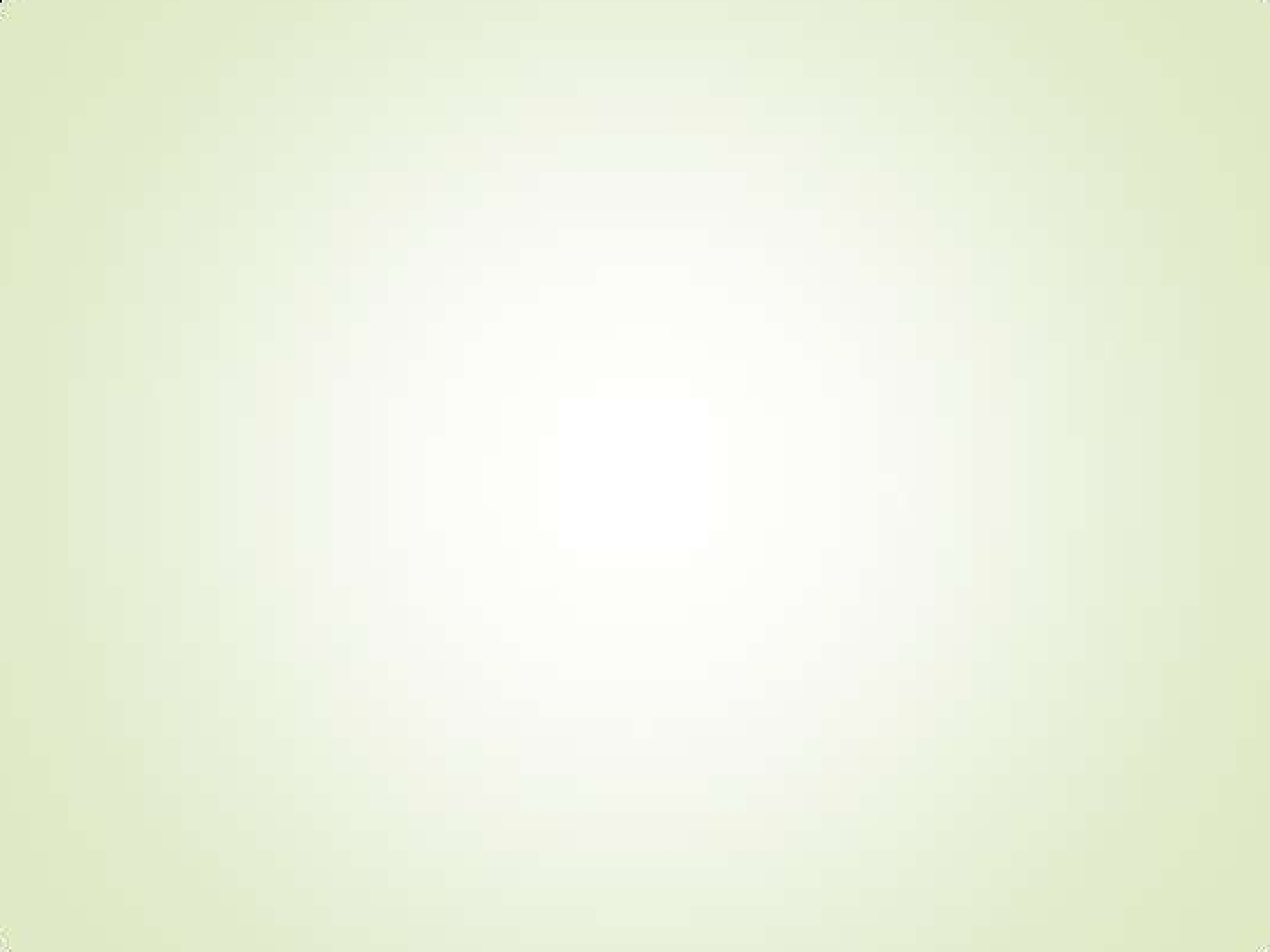 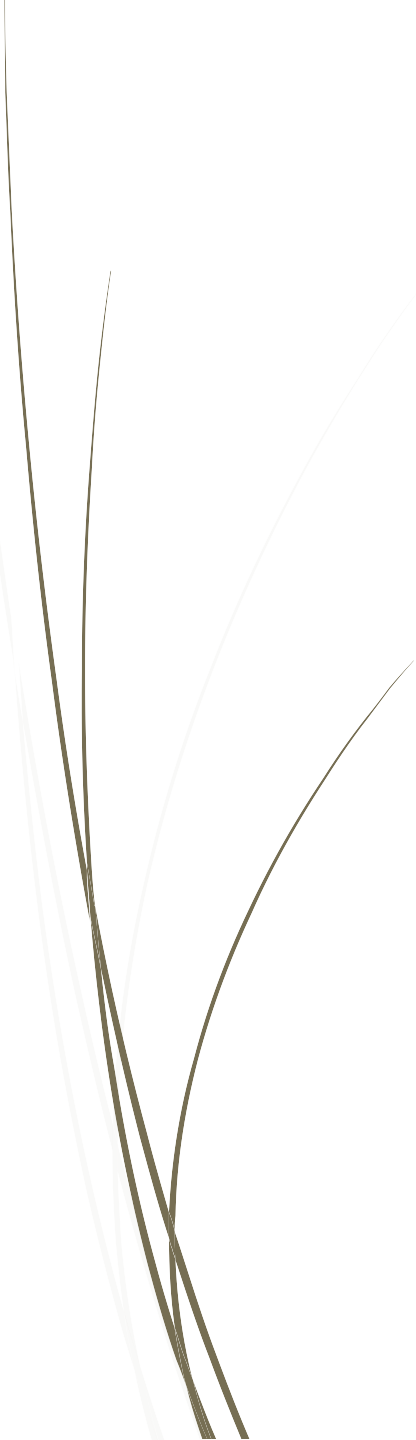 Через игры на немецкомязыке к формированию функциональной грамотностиКлюшина Татьяна Викторовна, учитель немецкого языка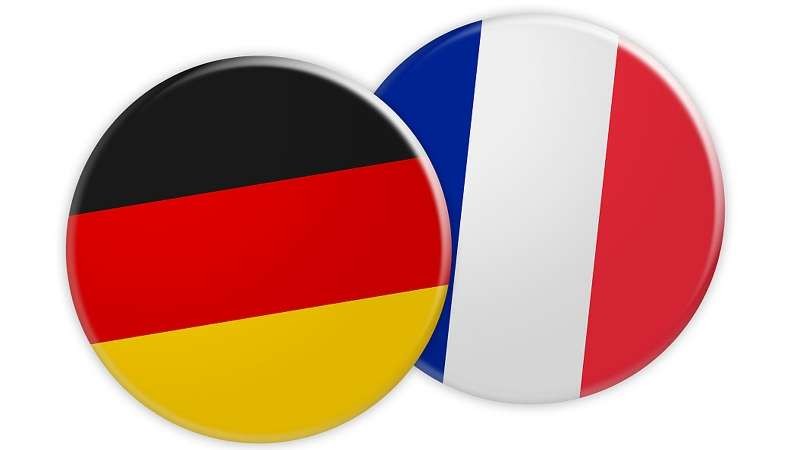 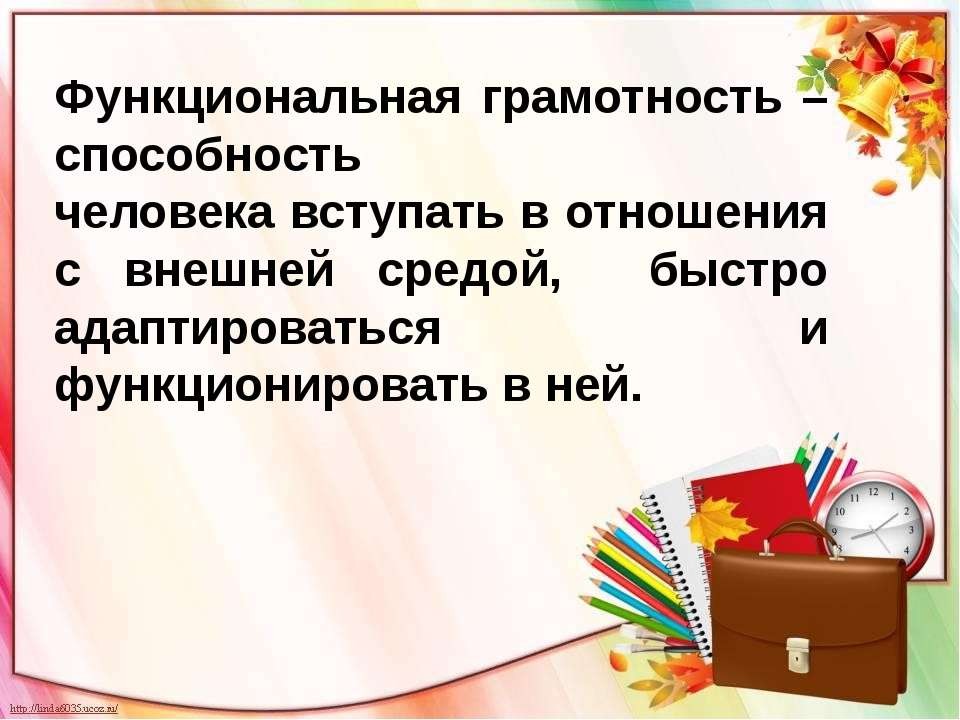 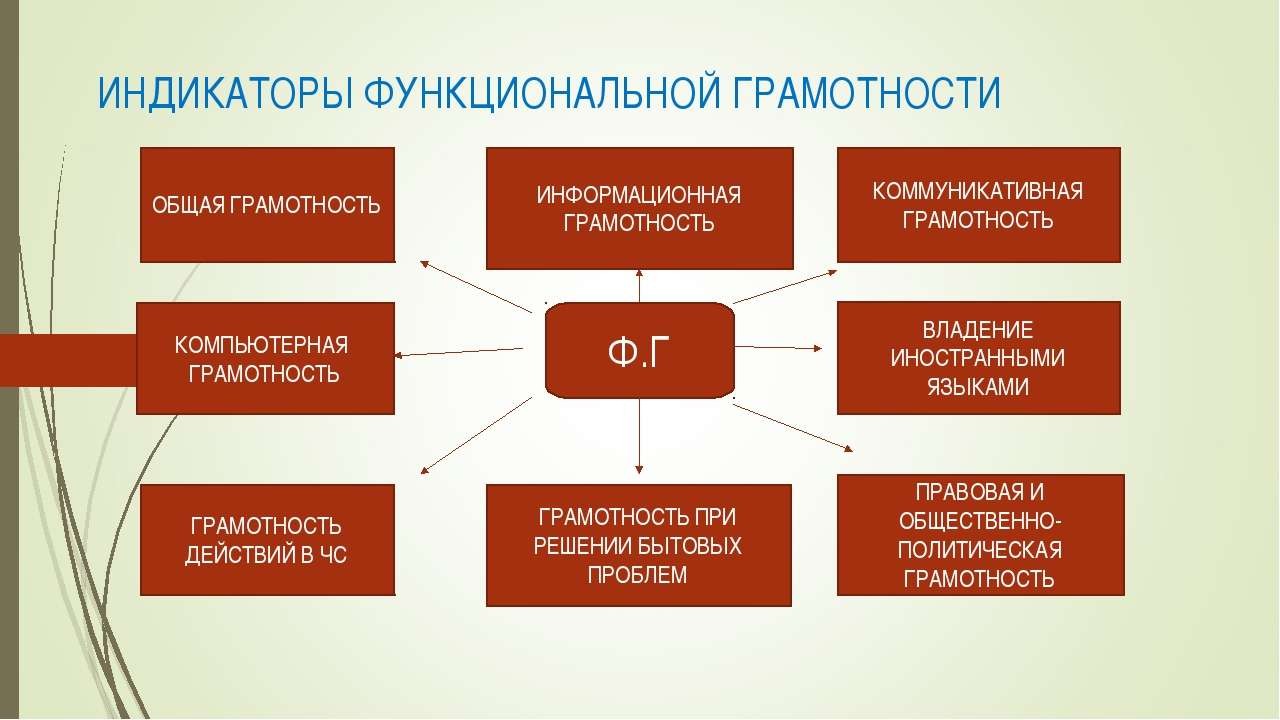 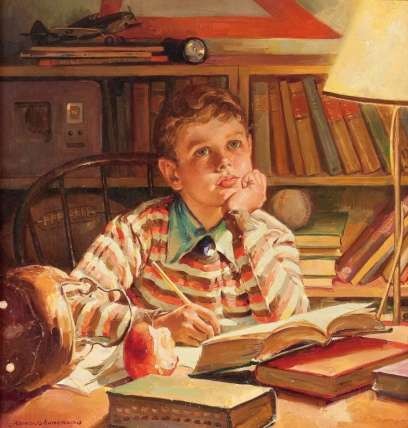 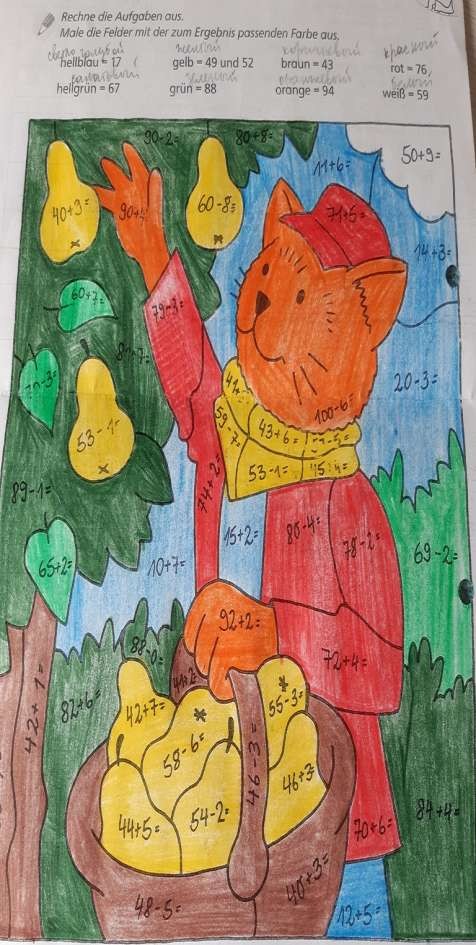 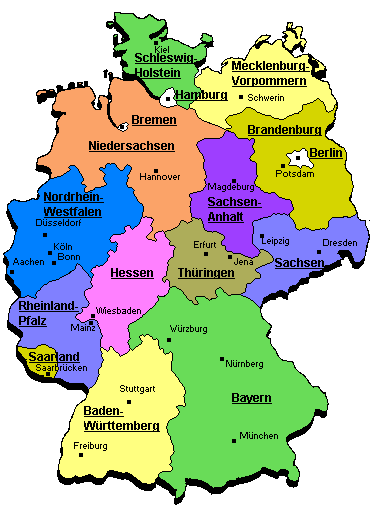 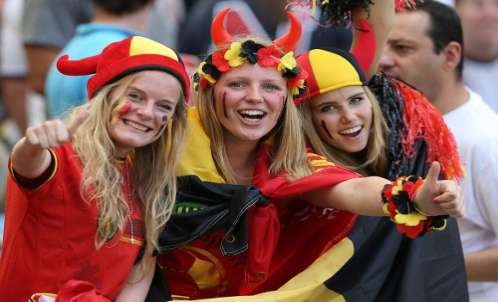 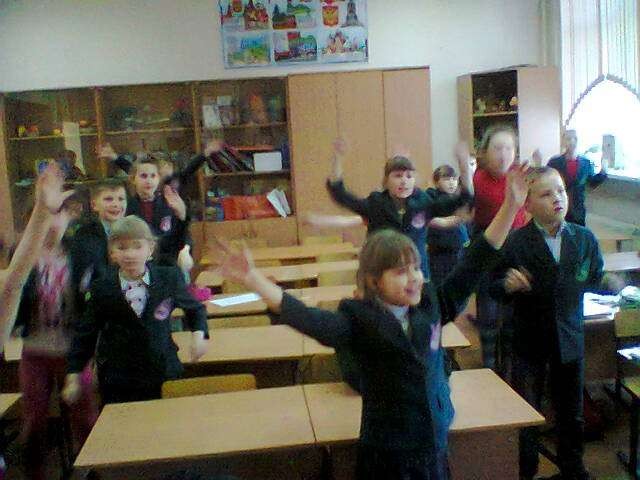 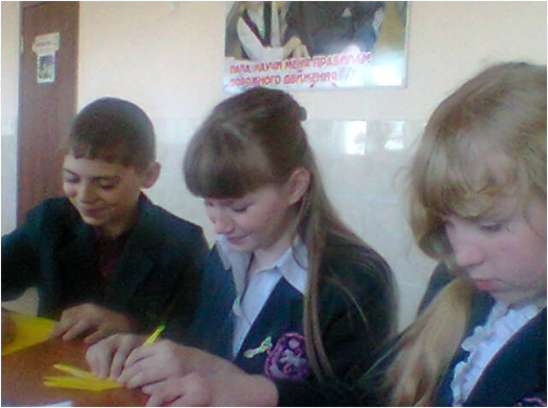 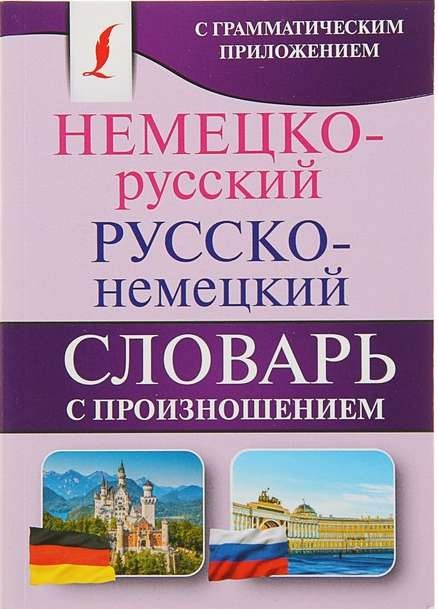 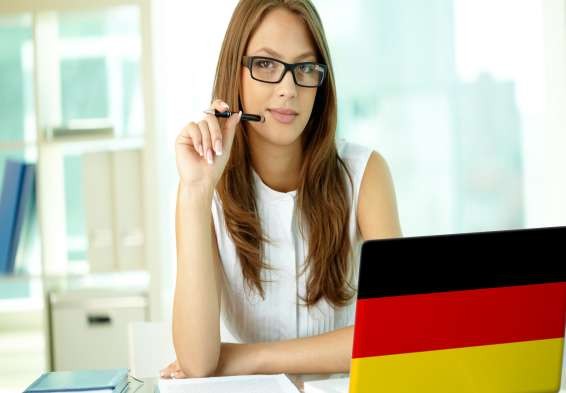 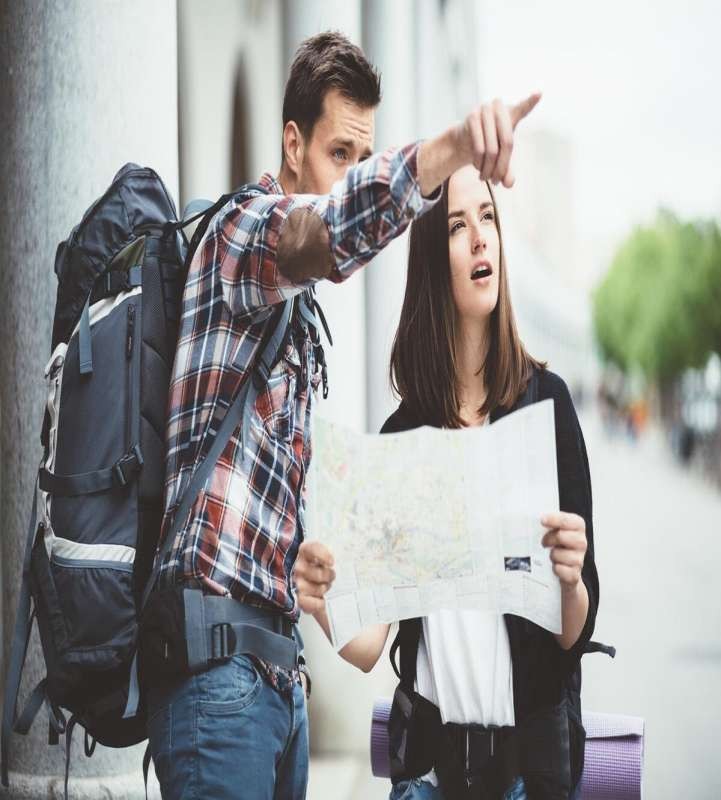 "Wie komme ich zur U-Bahn?"(«Как пройти до метро?»)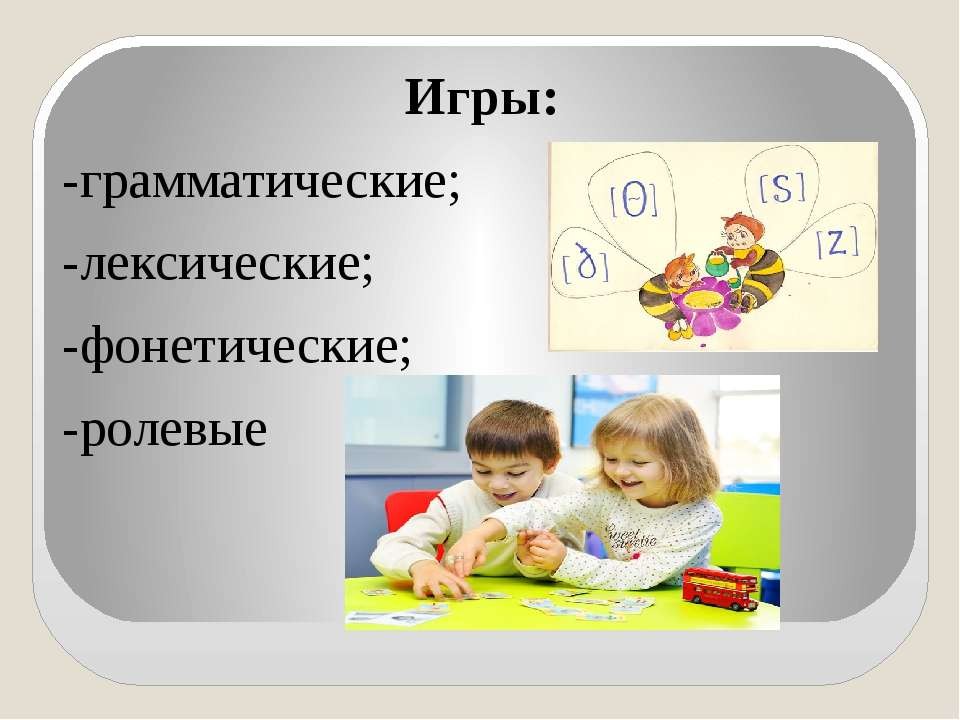 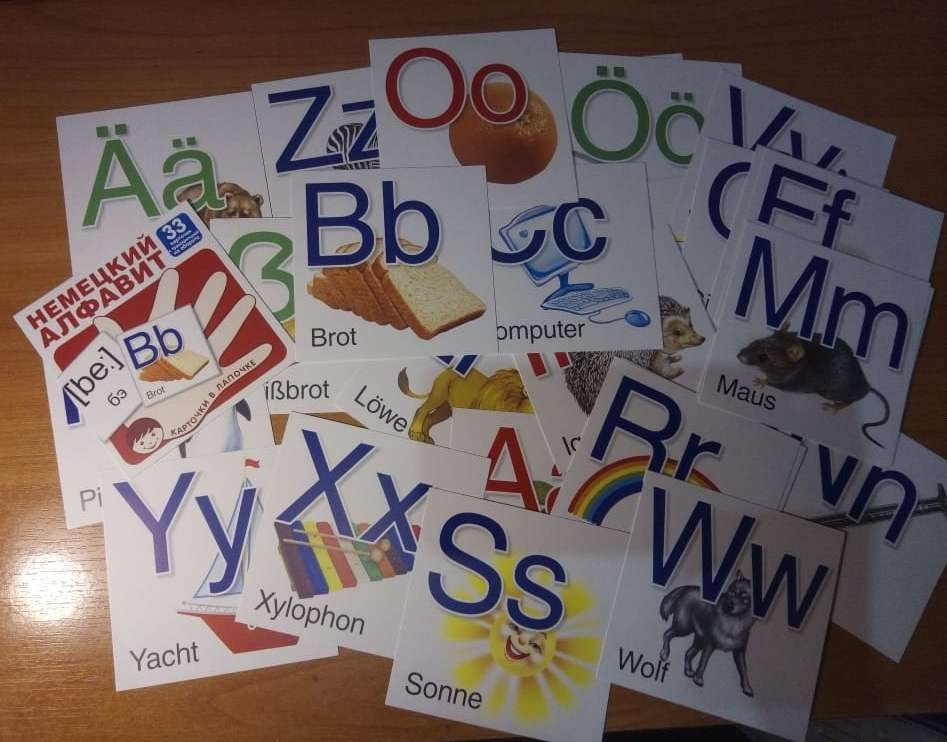 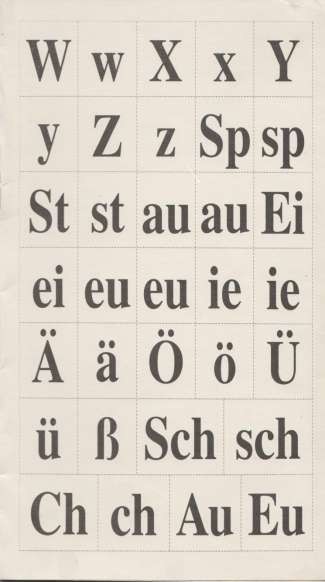 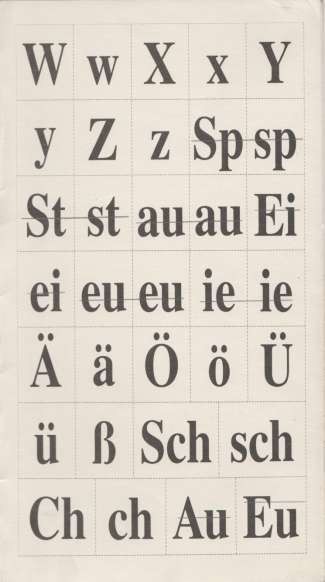 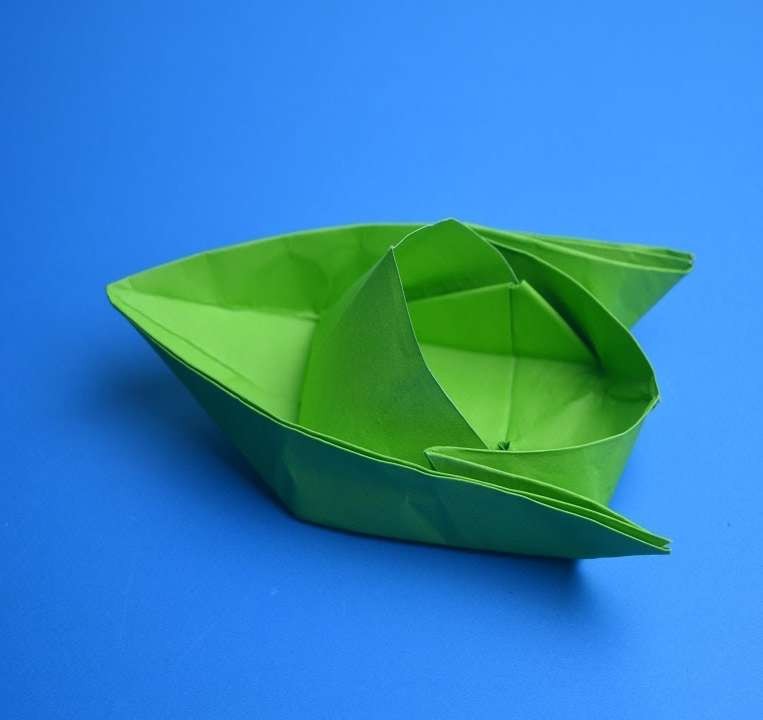 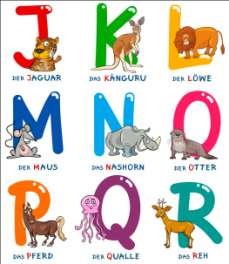 "Das phonetische Boot"(«Фонетическая лодка»)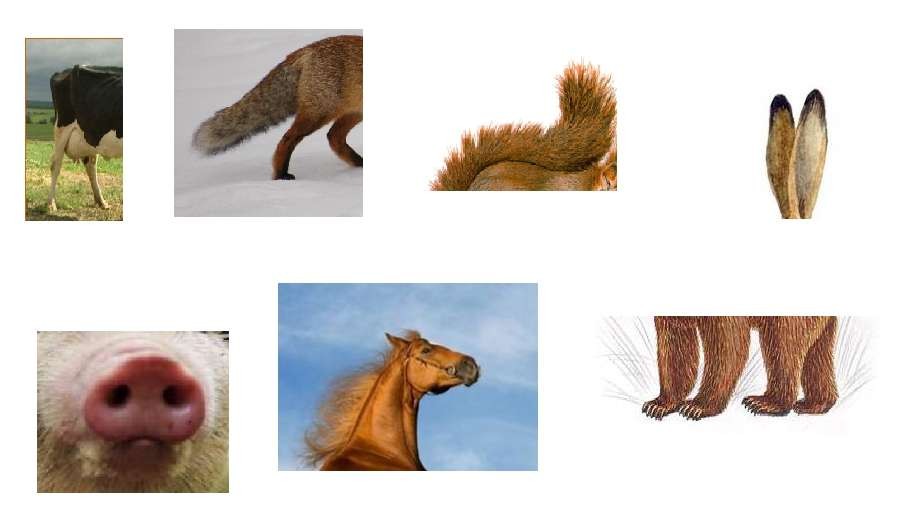 "Welches Tier ist das?"(«Какое это животное?»)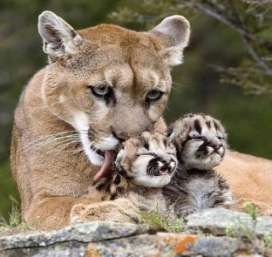 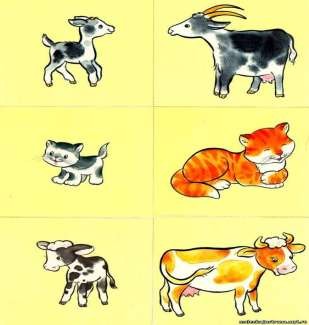 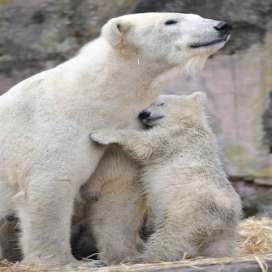 "Mutter Tier, Baby Tier"(«Мать-животное, детеныш-животное»)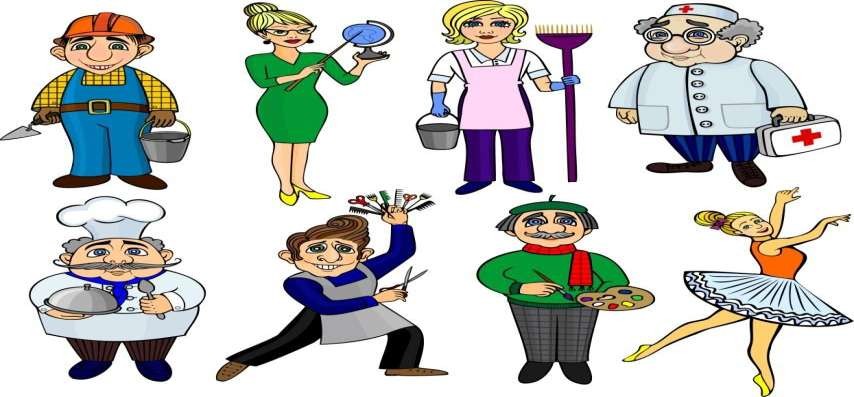 "Was ist dein Job?"(«Какова твоя работа?»)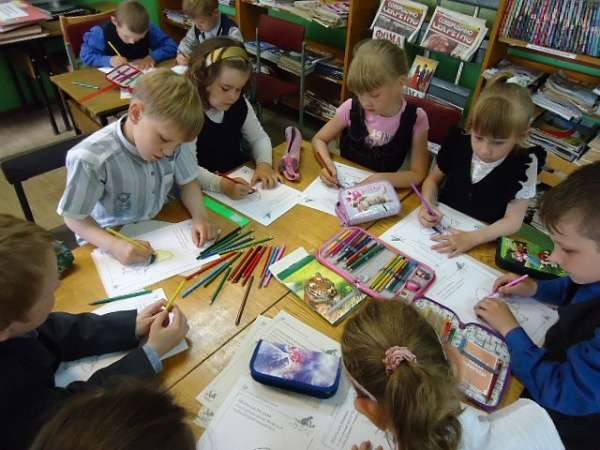 "Lass uns ein Bild zeichnen"(«Давайте нарисуем картину»)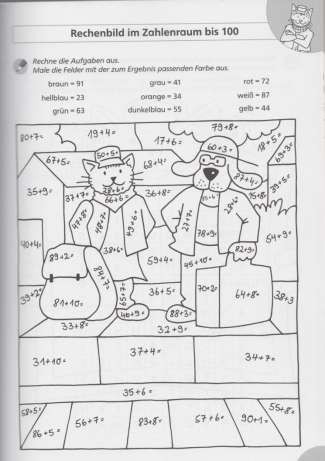 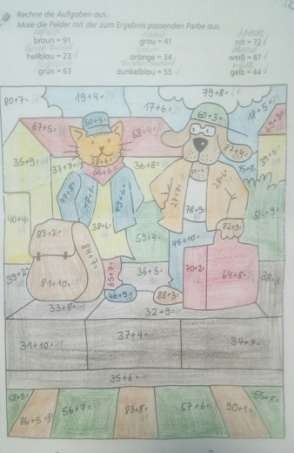 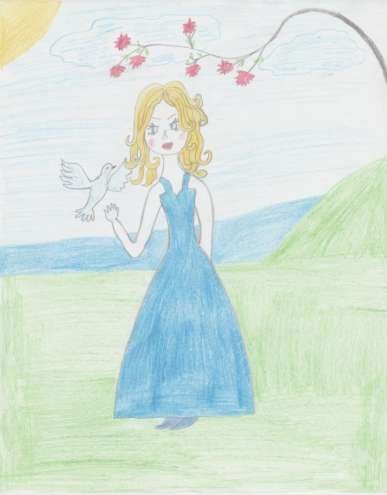 "Beschreibung von Bildern"(«Описание картинки»)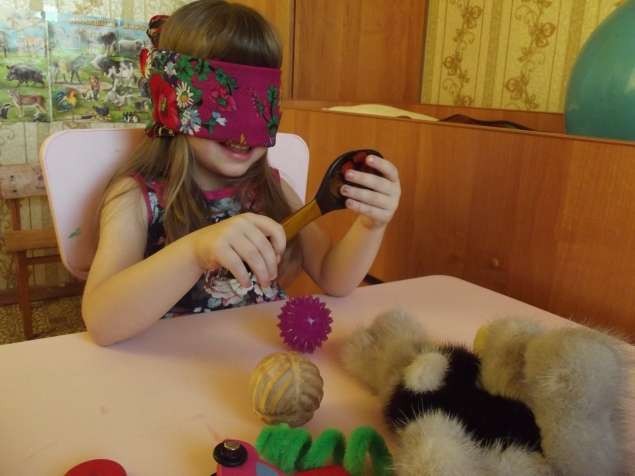 "Alles gute zum Geburtstag"(«Счастливого дня рождения»)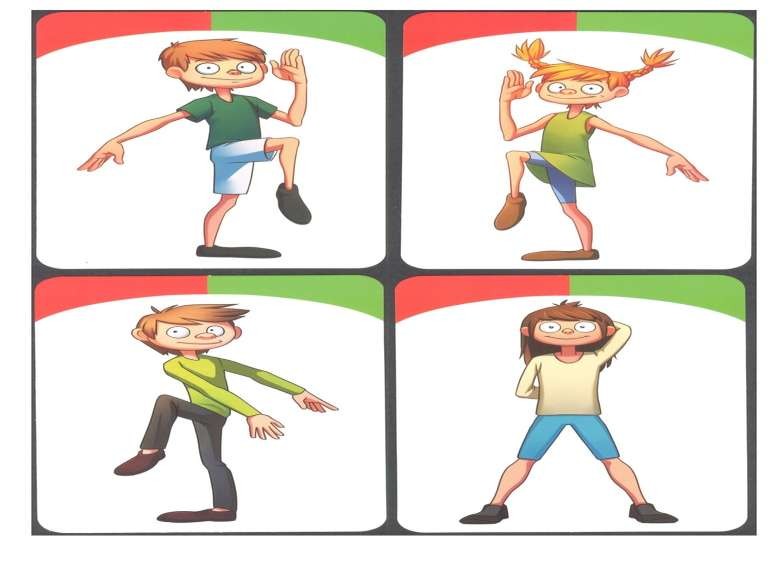 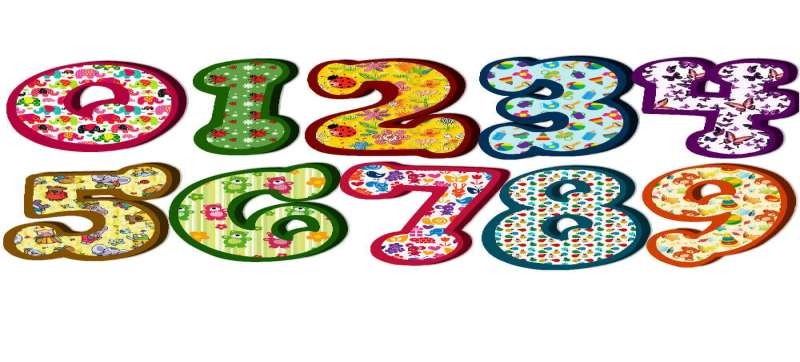 "Stop"(«Остановись»)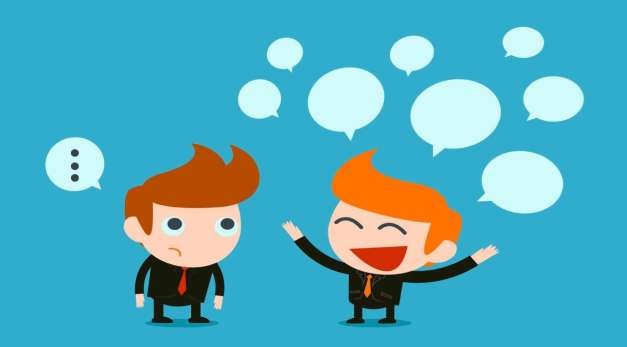 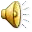 "Prahlhans"(«Хвастунишка»)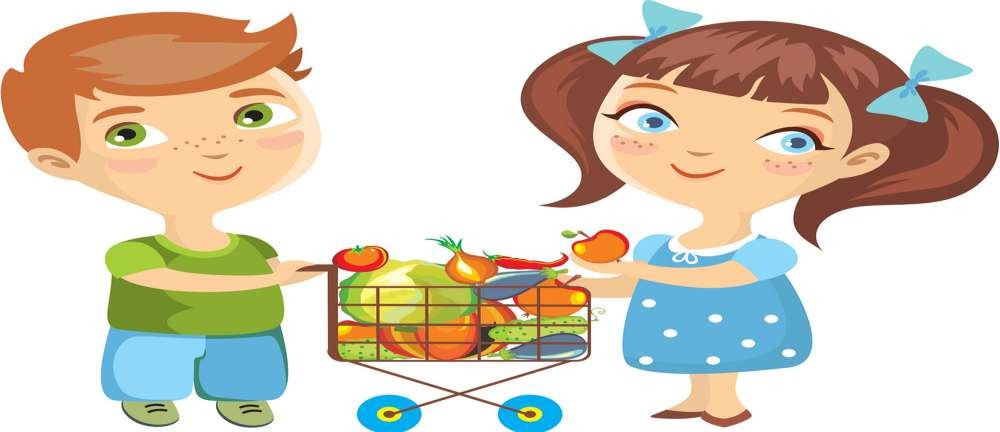 "Der Geschäft" («Магазин»)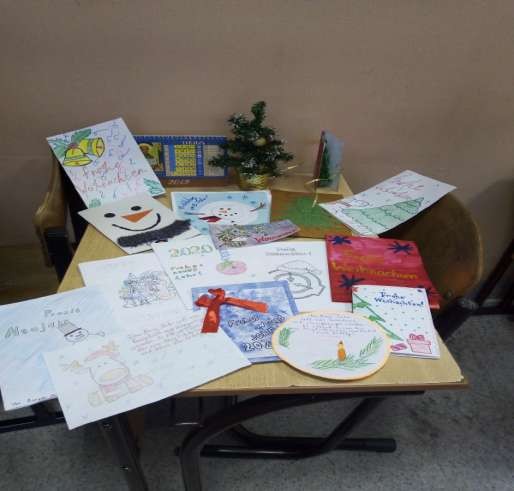 Weihnnachten(Рождество)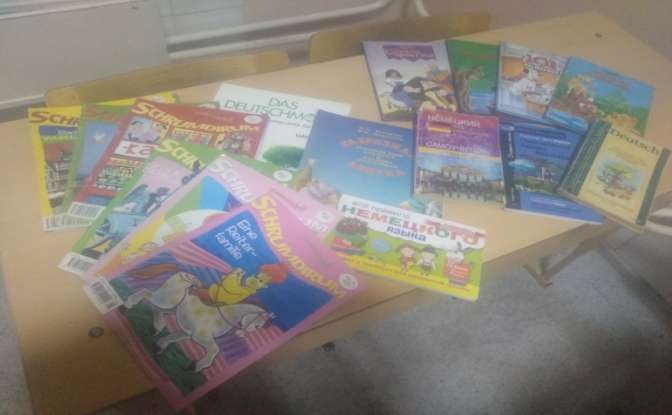 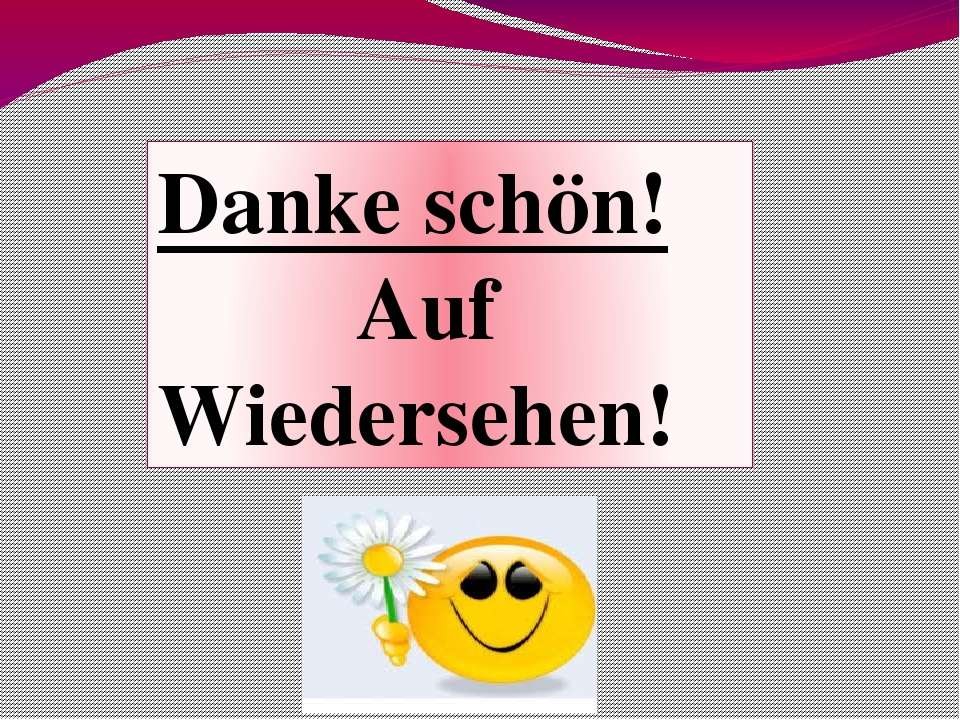 